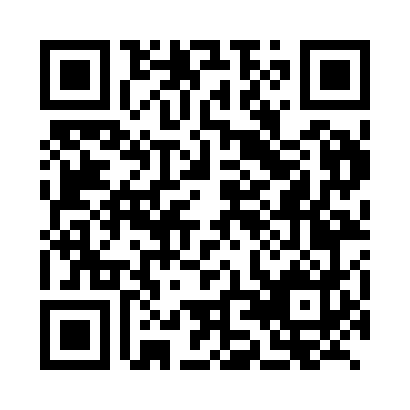 Prayer times for Bedenj, SloveniaWed 1 May 2024 - Fri 31 May 2024High Latitude Method: Angle Based RulePrayer Calculation Method: Muslim World LeagueAsar Calculation Method: HanafiPrayer times provided by https://www.salahtimes.comDateDayFajrSunriseDhuhrAsrMaghribIsha1Wed3:475:4612:565:578:069:582Thu3:455:4512:565:578:0710:003Fri3:425:4312:565:588:0910:024Sat3:405:4212:565:598:1010:045Sun3:385:4112:566:008:1110:066Mon3:365:3912:556:008:1210:087Tue3:345:3812:556:018:1410:108Wed3:315:3612:556:028:1510:129Thu3:295:3512:556:038:1610:1410Fri3:275:3412:556:038:1710:1611Sat3:255:3312:556:048:1910:1812Sun3:235:3112:556:058:2010:2013Mon3:205:3012:556:058:2110:2214Tue3:185:2912:556:068:2210:2415Wed3:165:2812:556:078:2310:2616Thu3:145:2712:556:088:2410:2817Fri3:125:2612:556:088:2610:3018Sat3:105:2512:556:098:2710:3219Sun3:085:2312:556:108:2810:3420Mon3:065:2212:556:108:2910:3521Tue3:045:2212:566:118:3010:3722Wed3:025:2112:566:128:3110:3923Thu3:005:2012:566:128:3210:4124Fri2:585:1912:566:138:3310:4325Sat2:575:1812:566:138:3410:4526Sun2:555:1712:566:148:3510:4727Mon2:535:1612:566:158:3610:4828Tue2:515:1612:566:158:3710:5029Wed2:505:1512:566:168:3810:5230Thu2:485:1412:566:168:3910:5431Fri2:475:1412:576:178:4010:55